MODELLO DI CHECKLIST PER REVISORI ISO 27001 
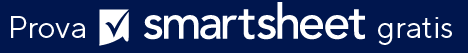 DICHIARAZIONE DI NON RESPONSABILITÀQualsiasi articolo, modello o informazione sono forniti da Smartsheet sul sito web solo come riferimento. Pur adoperandoci a mantenere le informazioni aggiornate e corrette, non offriamo alcuna garanzia o dichiarazione di alcun tipo, esplicita o implicita, relativamente alla completezza, l’accuratezza, l’affidabilità, l’idoneità o la disponibilità rispetto al sito web o le informazioni, gli articoli, i modelli o della relativa grafica contenuti nel sito. Qualsiasi affidamento si faccia su tali informazioni, è pertanto strettamente a proprio rischio.Questo modello è fornito solo come esempio. Questo modello non è in alcun modo concepito come consiglio legale o di conformità. Gli utenti del modello devono individuare tra le varie informazioni quelle necessarie e adeguate ai propri obiettivi.CONTROLLO ISO 27001REQUISITI OBBLIGATORI 
PER ISMSRILEVANTE?CONFORME?RIFERIMENTIOSSERVAZIONIA. 5. Politiche per la sicurezza delle informazioniA. 5. Politiche per la sicurezza delle informazioniA. 5. Politiche per la sicurezza delle informazioniA. 5. Politiche per la sicurezza delle informazioniA. 5. Politiche per la sicurezza delle informazioniA. 5. Politiche per la sicurezza delle informazioni5.1. Direttive manageriali per la sicurezza delle informazioni5.1. Direttive manageriali per la sicurezza delle informazioni5.1. Direttive manageriali per la sicurezza delle informazioni5.1. Direttive manageriali per la sicurezza delle informazioni5.1. Direttive manageriali per la sicurezza delle informazioni5.1. Direttive manageriali per la sicurezza delle informazioni5.1.1Politiche per la sicurezza delle informazioniA. 6. Organizzazione della sicurezza delle informazioniA. 6. Organizzazione della sicurezza delle informazioniA. 6. Organizzazione della sicurezza delle informazioniA. 6. Organizzazione della sicurezza delle informazioniA. 6. Organizzazione della sicurezza delle informazioniA. 6. Organizzazione della sicurezza delle informazioni6.1. Organizzazione interna6.1. Organizzazione interna6.1. Organizzazione interna6.1. Organizzazione interna6.1. Organizzazione interna6.1. Organizzazione interna6.1.1Ruoli e responsabilità per la sicurezza delle informazioni6.1.2Separazione delle mansioni6.2 Dispositivi mobili e telelavoro6.2 Dispositivi mobili e telelavoro6.2 Dispositivi mobili e telelavoro6.2 Dispositivi mobili e telelavoro6.2 Dispositivi mobili e telelavoro6.2 Dispositivi mobili e telelavoro6.2.1Politica per i dispositivi mobili6.2.2TelelavoroA. 7. Sicurezza nelle risorse umaneA. 7. Sicurezza nelle risorse umaneA. 7. Sicurezza nelle risorse umaneA. 7. Sicurezza nelle risorse umaneA. 7. Sicurezza nelle risorse umaneA. 7. Sicurezza nelle risorse umane7.1. Prima dell'assunzione7.1. Prima dell'assunzione7.1. Prima dell'assunzione7.1. Prima dell'assunzione7.1. Prima dell'assunzione7.1. Prima dell'assunzione7.1.1Valutazione7.1.2Termini e condizioni di impiego7.2. Durante il periodo di lavoro7.2. Durante il periodo di lavoro7.2. Durante il periodo di lavoro7.2. Durante il periodo di lavoro7.2. Durante il periodo di lavoro7.2. Durante il periodo di lavoro7.2.1Responsabilità dirigenziali7.2.2Sensibilizzazione e formazione nella sicurezza delle informazioniA. 8. Gestione degli assetA. 8. Gestione degli assetA. 8. Gestione degli assetA. 8. Gestione degli assetA. 8. Gestione degli assetA. 8. Gestione degli asset8.1. Responsabilità per gli asset8.1. Responsabilità per gli asset8.1. Responsabilità per gli asset8.1. Responsabilità per gli asset8.1. Responsabilità per gli asset8.1. Responsabilità per gli asset8.1.1Inventario degli asset8.1.2Proprietà degli asset8.1.3Uso accettabile degli asset8.1.4Reso degli asset8.2. Classificazione delle informazioni8.2. Classificazione delle informazioni8.2. Classificazione delle informazioni8.2. Classificazione delle informazioni8.2. Classificazione delle informazioni8.2. Classificazione delle informazioni8.2.1Classificazione delle informazioni8.2.2Etichettatura delle informazioniA. 9. Controllo degli accessiA. 9. Controllo degli accessiA. 9. Controllo degli accessiA. 9. Controllo degli accessiA. 9. Controllo degli accessiA. 9. Controllo degli accessi9.1. Responsabilità per gli asset9.1. Responsabilità per gli asset9.1. Responsabilità per gli asset9.1. Responsabilità per gli asset9.1. Responsabilità per gli asset9.1. Responsabilità per gli asset9.1.1Politica di controllo degli accessi9.1.2Accesso alle reti e ai servizi di rete9.2. Responsabilità per gli asset9.2. Responsabilità per gli asset9.2. Responsabilità per gli asset9.2. Responsabilità per gli asset9.2. Responsabilità per gli asset9.2. Responsabilità per gli asset9.2.1Registrazione degli utenti e annullamento della registrazione9.2.3Gestione dei diritti di accesso con privilegi9.2.4Gestione delle informazioni di autenticazione segrete degli utenti9.2.5Revisione dei diritti di accesso degli utenti9.2.6Rimozione o adeguamento dei diritti di accesso9.3. Responsabilità degli utenti9.3. Responsabilità degli utenti9.3. Responsabilità degli utenti9.3. Responsabilità degli utenti9.3. Responsabilità degli utenti9.3. Responsabilità degli utenti9.3.1Utilizzo delle informazioni di autenticazione segrete9.4. Controllo degli accessi ai sistemi e alle applicazioni9.4. Controllo degli accessi ai sistemi e alle applicazioni9.4. Controllo degli accessi ai sistemi e alle applicazioni9.4. Controllo degli accessi ai sistemi e alle applicazioni9.4. Controllo degli accessi ai sistemi e alle applicazioni9.4. Controllo degli accessi ai sistemi e alle applicazioni9.4.1Limitazioni di accesso alle informazioni9.4.2Procedure di log-in sicuro9.4.3Sistema di gestione delle passwordA. 10. CrittografiaA. 10. CrittografiaA. 10. CrittografiaA. 10. CrittografiaA. 10. CrittografiaA. 10. Crittografia10.1. Controlli di crittografia10.1. Controlli di crittografia10.1. Controlli di crittografia10.1. Controlli di crittografia10.1. Controlli di crittografia10.1. Controlli di crittografia10.1.1Politica sull'utilizzo dei controlli di crittografia10.1.2Gestione delle chiaviA. 11. Sicurezza fisica e ambientaleA. 11. Sicurezza fisica e ambientaleA. 11. Sicurezza fisica e ambientaleA. 11. Sicurezza fisica e ambientaleA. 11. Sicurezza fisica e ambientaleA. 11. Sicurezza fisica e ambientale11.1. Aree protette11.1. Aree protette11.1. Aree protette11.1. Aree protette11.1. Aree protette11.1. Aree protette11.1.1Sicurezza fisica perimetrale11.1.2Controlli degli ingressi fisici11.1.3Messa in sicurezza degli uffici, delle sale e delle infrastrutture11.1.4Protezione dalle minacce esterne e ambientali11.1.5Lavoro nelle aree protette11.1.6Aree di consegna e carico11.2. Apparecchiature11.2. Apparecchiature11.2. Apparecchiature11.2. Apparecchiature11.2. Apparecchiature11.2. Apparecchiature11.2.1Protezione delle apparecchiature e loro ubicazione in luoghi sicuri11.2.2Servizi di supporto11.2.3Sicurezza dei cablaggi11.2.4Manutenzione delle apparecchiature11.2.5Eliminazione degli assetA. 12. Sicurezza delle operazioniA. 12. Sicurezza delle operazioniA. 12. Sicurezza delle operazioniA. 12. Sicurezza delle operazioniA. 12. Sicurezza delle operazioniA. 12. Sicurezza delle operazioni12.1 Procedure operative e responsabilità12.1 Procedure operative e responsabilità12.1 Procedure operative e responsabilità12.1 Procedure operative e responsabilità12.1 Procedure operative e responsabilità12.1 Procedure operative e responsabilità12.1.1Procedure operative documentate12.1.2Gestione delle modifiche12.1.3Gestione della capacità12.1.4Separazione tra ambiente di sviluppo, di test e operativo12.2. Protezione da malware12.2. Protezione da malware12.2. Protezione da malware12.2. Protezione da malware12.2. Protezione da malware12.2. Protezione da malware12.2.1Controlli antimalware12.3. Backup12.3. Backup12.3. Backup12.3. Backup12.3. Backup12.3. Backup12.3.1Backup delle informazioni12.4. Registrazione e monitoraggio12.4. Registrazione e monitoraggio12.4. Registrazione e monitoraggio12.4. Registrazione e monitoraggio12.4. Registrazione e monitoraggio12.4. Registrazione e monitoraggio12.4.1Registrazione degli eventi12.4.2Protezione delle informazioni dei registri12.4.3Registri amministrativi e operativi12.5. Controllo del software operativo12.5. Controllo del software operativo12.5. Controllo del software operativo12.5. Controllo del software operativo12.5. Controllo del software operativo12.5. Controllo del software operativo12.5.1Installazione di software nei sistemi operativi12.6. Gestione delle vulnerabilità tecniche12.6. Gestione delle vulnerabilità tecniche12.6. Gestione delle vulnerabilità tecniche12.6. Gestione delle vulnerabilità tecniche12.6. Gestione delle vulnerabilità tecniche12.6. Gestione delle vulnerabilità tecniche12.6.1Gestione delle vulnerabilità tecnicheA. 13. Sicurezza delle comunicazioniA. 13. Sicurezza delle comunicazioniA. 13. Sicurezza delle comunicazioniA. 13. Sicurezza delle comunicazioniA. 13. Sicurezza delle comunicazioniA. 13. Sicurezza delle comunicazioni13.1. Gestione della sicurezza di rete13.1. Gestione della sicurezza di rete13.1. Gestione della sicurezza di rete13.1. Gestione della sicurezza di rete13.1. Gestione della sicurezza di rete13.1. Gestione della sicurezza di rete13.1.1Controlli di rete13.1.2Sicurezza dei servizi di rete13.1.3Segmentazione delle reti13.2. Trasferimento delle informazioni13.2. Trasferimento delle informazioni13.2. Trasferimento delle informazioni13.2. Trasferimento delle informazioni13.2. Trasferimento delle informazioni13.2. Trasferimento delle informazioni13.2.1Criteri e procedure di trasferimento delle informazioni13.2.2Accordi sul trasferimento delle informazioniA. 14. Acquisizione, sviluppo e manutenzione dei sistemiA. 14. Acquisizione, sviluppo e manutenzione dei sistemiA. 14. Acquisizione, sviluppo e manutenzione dei sistemiA. 14. Acquisizione, sviluppo e manutenzione dei sistemiA. 14. Acquisizione, sviluppo e manutenzione dei sistemiA. 14. Acquisizione, sviluppo e manutenzione dei sistemi14.1. Requisiti di sicurezza dei sistemi informativi14.1. Requisiti di sicurezza dei sistemi informativi14.1. Requisiti di sicurezza dei sistemi informativi14.1. Requisiti di sicurezza dei sistemi informativi14.1. Requisiti di sicurezza dei sistemi informativi14.1. Requisiti di sicurezza dei sistemi informativi14.1.1Analisi e specifiche dei requisiti di sicurezza delle informazioni14.1.2Protezione dei servizi delle applicazioni sulle reti pubbliche14.1.3Protezione delle transazioni dei servizi delle applicazioniA. 15. Relazioni con i fornitoriA. 15. Relazioni con i fornitoriA. 15. Relazioni con i fornitoriA. 15. Relazioni con i fornitoriA. 15. Relazioni con i fornitoriA. 15. Relazioni con i fornitoriA. 16. Gestione degli incidenti di sicurezza delle informazioniA. 16. Gestione degli incidenti di sicurezza delle informazioniA. 16. Gestione degli incidenti di sicurezza delle informazioniA. 16. Gestione degli incidenti di sicurezza delle informazioniA. 16. Gestione degli incidenti di sicurezza delle informazioniA. 16. Gestione degli incidenti di sicurezza delle informazioni16.1.1Gestione della sicurezza delle informazioniA. 17. Aspetti di gestione della continuità operativa in materia di sicurezza delle informazioniA. 17. Aspetti di gestione della continuità operativa in materia di sicurezza delle informazioniA. 17. Aspetti di gestione della continuità operativa in materia di sicurezza delle informazioniA. 17. Aspetti di gestione della continuità operativa in materia di sicurezza delle informazioniA. 17. Aspetti di gestione della continuità operativa in materia di sicurezza delle informazioniA. 17. Aspetti di gestione della continuità operativa in materia di sicurezza delle informazioni17.1.1Continuità della sicurezza delle informazioni17.2.1RidondanzeA. 18. ConformitàA. 18. ConformitàA. 18. ConformitàA. 18. ConformitàA. 18. ConformitàA. 18. Conformità18.1. Conformità agli obblighi legali e contrattuali18.1. Conformità agli obblighi legali e contrattuali18.1. Conformità agli obblighi legali e contrattuali18.1. Conformità agli obblighi legali e contrattuali18.1. Conformità agli obblighi legali e contrattuali18.1. Conformità agli obblighi legali e contrattuali18.1.1Identificazione degli obblighi legali e contrattuali applicabili18.1.2Diritti di proprietà intellettuale18.1.3Protezione dei record18.1.4Privacy e protezione dei dati personali (PII)18.1.5Regolamentazione dei controlli di crittografia18.2. Revisione indipendente della sicurezza delle informazioni18.2. Revisione indipendente della sicurezza delle informazioni18.2. Revisione indipendente della sicurezza delle informazioni18.2. Revisione indipendente della sicurezza delle informazioni18.2. Revisione indipendente della sicurezza delle informazioni18.2. Revisione indipendente della sicurezza delle informazioni18.2.1Revisione indipendente della sicurezza delle informazioni